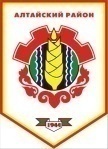 Российская ФедерацияРеспублика ХакасияСовет депутатов Аршановского сельсоветаАлтайского района Республики ХакасияРЕШЕНИЕ07.05. .                                                 с. Аршаново	                                           № 31В соответствии с пунктом 1 части 10 статьи 35 Федерального закона от 06.10.2003  № 131-ФЗ «Об общих принципах организации местного самоуправления в Российской Федерации» (с последующими изменениями), пунктом 1 части 1 статьи 29 Устава муниципального образования Аршановский сельсовет Алтайского района Республики Хакасия, Совет депутатов Аршановского сельсовета Алтайского района Республики ХакасияРЕШИЛ:1. Внести в Устав муниципального образования Аршановский сельсовет Алтайского района Республики Хакасия, принятый решением Совета депутатов муниципального образования Аршановский сельсовет от 22.12.2005 № 11 (в редакции от 30.06.2006 № 31, 28.02.2007 № 72, 30.04.2008 № 17, 29.03.2010 № 11, 30.08.2010 № 41, 10.12.2010 № 19, 21.04.2011 № 50, 05.08.2011 № 72, 09.12.2011 № 90, 04.05.2012 № 13, 22.06.2012 № 24, 12.12.2012 № 45, 07.05.2013 № 18, 11.11.2013 № 45, 07.05.2014 № 14, 10.02.2015 № 5) (далее - Устав), следующие изменения и дополнения:1) в абзаце первом части 2 статьи 27 Устава слова «по многомандатным избирательным округам» заменить словами «по одномандатным и (или) многомандатным избирательным округам»;2) в части 1 стати 29 Устава:а) пункт 7 дополнить словами «, голосования по вопросам изменения границ поселения, преобразования поселения»;б) пункт 13 дополнить словами «по представлению главы поселения»;в) пункты 24, 25, 26, 27, 28, 29 признать утратившими силу;3) в части 5 статьи 34 Устава: а) пункт 1 признать утратившим силу;б) пункт 2 изложить в следующей редакции:«2) заниматься предпринимательской деятельностью лично или через доверенных лиц, а также участвовать в управлении хозяйствующим субъектом (за исключением жилищного, жилищно-строительного, гаражного кооперативов, садоводческого, огороднического, дачного потребительских кооперативов, товарищества собственников недвижимости и профсоюза, зарегистрированного в установленном порядке), если иное не предусмотрено федеральными законами или если в порядке, установленном муниципальным правовым актом в соответствии с федеральными законами и законами Республики Хакасия, ему не поручено участвовать в управлении этой организацией;»;4) в части 7 статьи 38 Устава: а) пункт 1 признать утратившим силу;б) пункт 2 изложить в следующей редакции:«2) заниматься предпринимательской деятельностью лично или через доверенных лиц, а также участвовать в управлении хозяйствующим субъектом (за исключением жилищного, жилищно-строительного, гаражного кооперативов, садоводческого, огороднического, дачного потребительских кооперативов, товарищества собственников недвижимости и профсоюза, зарегистрированного в установленном порядке), если иное не предусмотрено федеральными законами или если в порядке, установленном муниципальным правовым актом в соответствии с федеральными законами и законами Республики Хакасия, ему не поручено участвовать в управлении этой организацией;»;5) пункты 15, 16, 17, 18, 19 статьи 41 Устава признать утратившими силу;6) в части 1 статьи 47 Устава:а) пункт 6 изложить в следующей редакции:«6) осуществляет организационное, материально-техническое обеспечение деятельности органов местного самоуправления поселения;»;б) пункты 16, 16.1, 16.2 признать утратившими силу;в) дополнить пунктом 28.4 следующего содержания:«28.4) принимает в установленном порядке решения о переводе жилых помещений в нежилые помещения и нежилых помещений в жилые помещения;»;7) пункт 3 части 2 статьи 47.1 Устава признать утратившим силу.2. Настоящее решение подлежит опубликованию (обнародованию) после его государственной регистрации и вступает в силу после его официального опубликования (обнародования).Глава Аршановского сельсовета                                                                         Алтайского района Республики Хакасия                                                                 Н.А. ТанбаевО внесении изменений и дополнений в Устав муниципального образования Аршановский сельсовет Алтайского района Республики Хакасия 